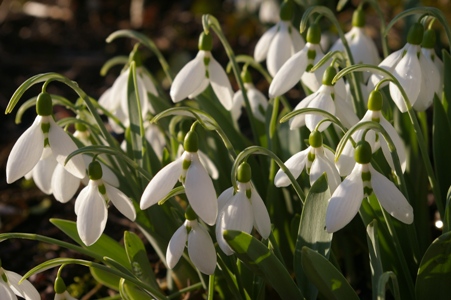 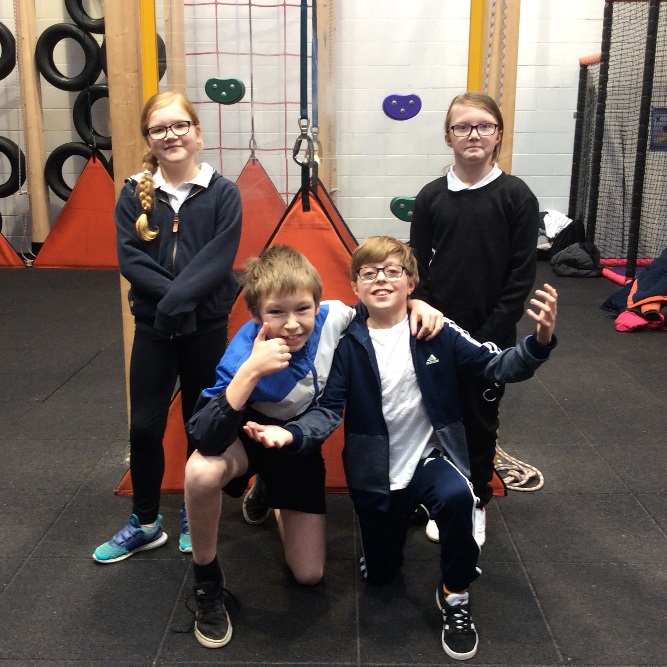 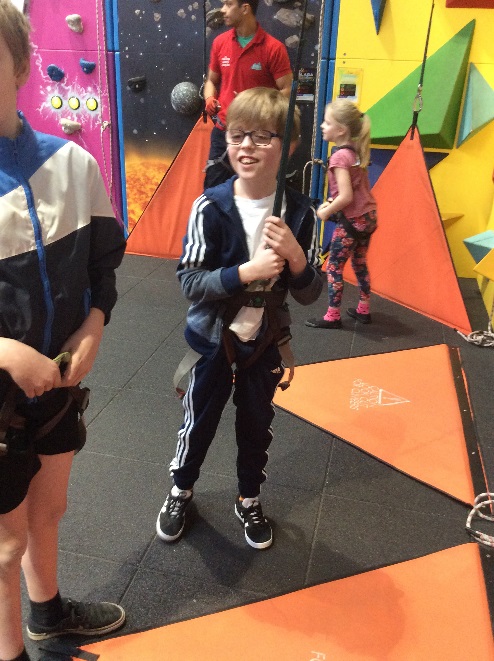 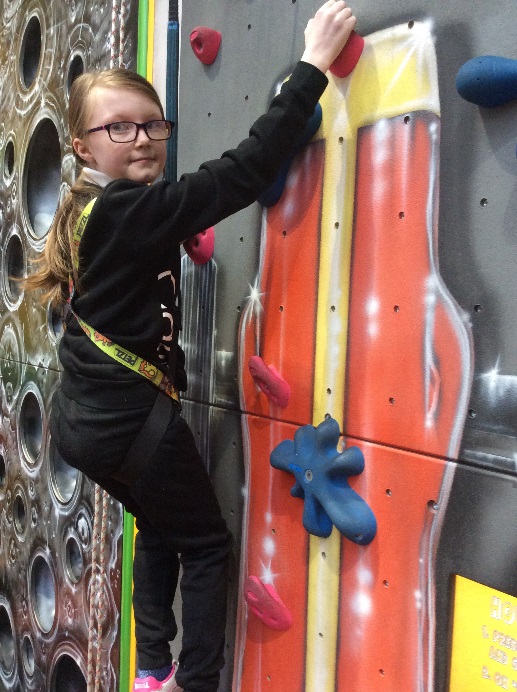 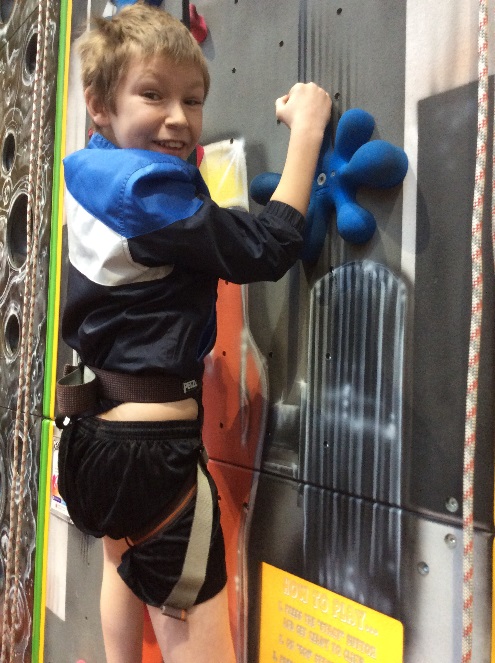 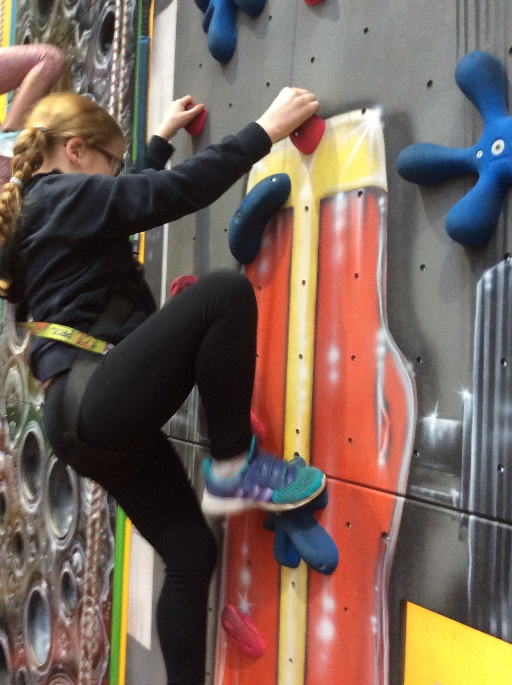 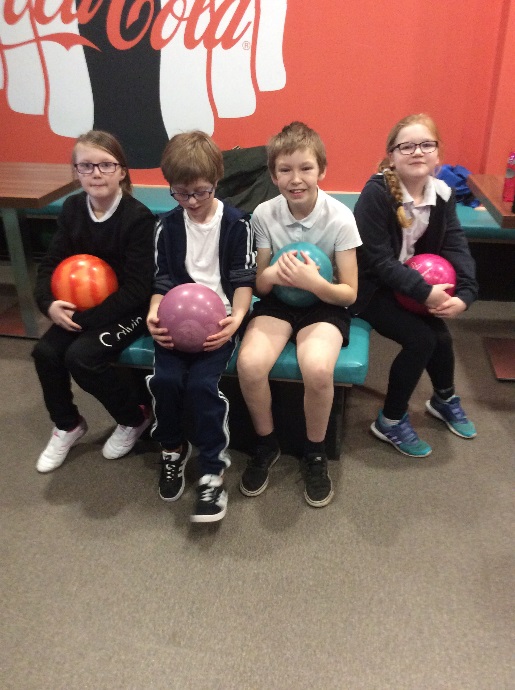 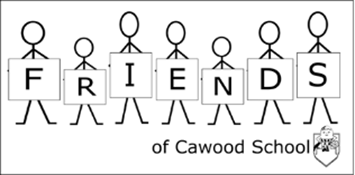 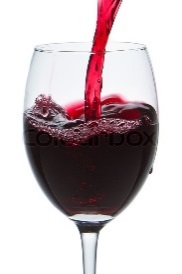 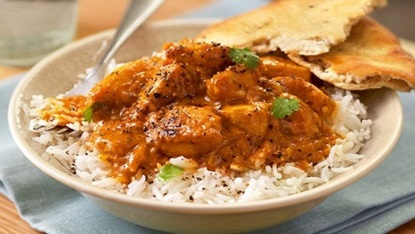 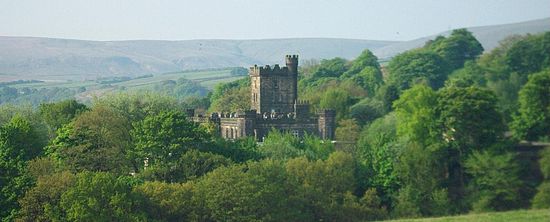 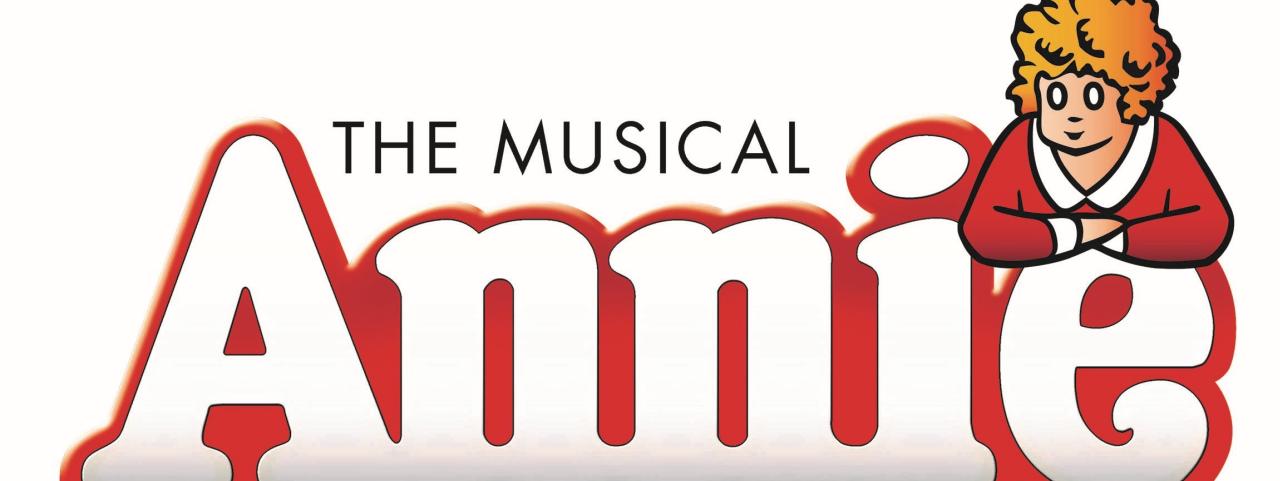 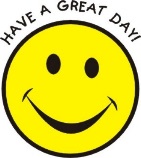 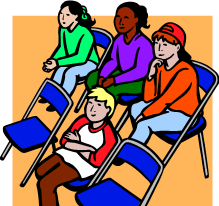 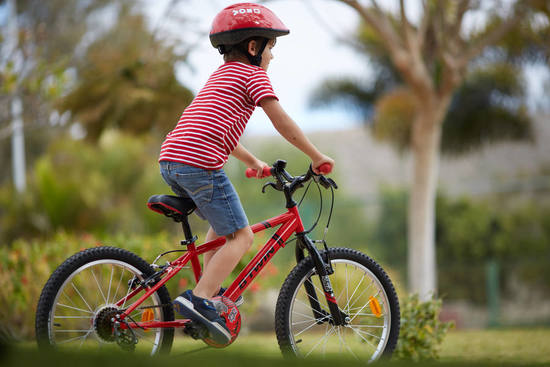 Holidays and Training Days 2017 – 2018Please note thatthe last day of the Spring term is Thursday     29.3.18Midday supervisor vacancy There is a vacancy for a midday supervisor. Please let the office know if you are able to come in and support us in taking on this important role in school. We really need someone to come in and supervise the children on a Thursday and Friday lunchtime for roughly an hour a day. This is also a good way to get to know more about the school and would be great experience for anyone interested in working in school or with children in the future.Telephone: 01757 268368  ___________________________________________________________________________Parent Helpers 2017 – 2018Signed: _____________________________	 	Parent/Carer of: ____________________________________AFTER SCHOOL AND LUNCHTIME CLUBS – Spring (February) 2018Name ……………………………………………. Class …………………………….Name ……………………………………………. 			Class …………………………….Please indicate which clubs you are interested in. I agree to my child participating in the activities described. For after school clubs:My child will walk home				My child will be collected 		 (Please tick)						(Please tick)Signed ……………………………………………….. If you are able to help with transport to and from selected sporting events this term, please complete the form and return to the school office. On return of the completed form, you will be asked to complete a Validation of Voluntary Vehicle use. A copy of your current vehicle insurance documents and driving license will be made. We thank you for your ongoing support.I am able to help with transportParent/Carer name ______________________________ Signature ______________________________________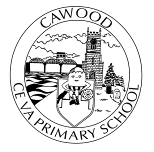   Headteacher  Mr. N. B. PaylingNorth Yorkshire County CouncilNorth Yorkshire County CouncilCawood Church of England Cawood Church of England Cawood Church of England Voluntary Aided Primary SchoolVoluntary Aided Primary SchoolVoluntary Aided Primary SchoolBroad Lane, Cawood, Selby, YO8 3SQ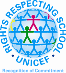 Telephone    01757 268368Email           admin@cawood.n-yorks.sch.ukWeb            www.cawoodprimary.ik.org             School closesSchool re-opensTraining DaysSpring half-termFri 09 Feb 2018Mon 19 Feb 2018EasterThur 29 Mar 2018Tue 17 Apr 2018Mon 16 Apr 2018May DayMon 7 May 2018Summer Half-termFri 25 May 2018Tues 5th Jun 2018Mon. 4th June 2018SummerFri 20 Jul 2018I can help with:                                Please tickRegularlyOccasionallyClassroom activitiesEducational visitsReading with childrenActivities at home e.g. preparation of resources /collating vouchers, etcDayClubKey stage and classcostMax.NumberStart dateMondaylunchtimeGARDENING CLUBMrs Sykes and Mrs KershawYR1, YR2, YR3Free- Monday26/2/18Mondayafter schoolART  Key Stage 1Mrs HodgsonClass 1 & 2Free8Monday26/2/18Mondayafter schoolNetballMrs HornsbyKS2Free15 Monday26/2/18TuesdaylunchtimeChoir Key stage 2Mrs RawesKS 1 and KS 2(New and existing members)Free30Tuesday27/2/18Wednesdaylunch timeStrings (string ensemble)Mr. PaylingKS 1 and KS 2Free5Wednesday28/2/18Wednesdayafter schoolFull orchestraNYCC Music ServiceKS 2For musicianslearning an instrument.£10 for  5 weeks5Wednesday21/2/18Wednesdayafter schoolFun - KS 1Multi – sports and fitness.Club DoncasterKS 1£10 for 5 weeks 16Wednesday21/2/18Wednesdayafter schoolKey stage 2 footballKS 2£10 for 5 weeks16 Wednesday21/2/18Thursdayafter schoolFun– KS2Multi – sports and fitness.Club DoncasterKS 2£10 for 5 weeks 16Thursday22/2/18 Thursdayafter schoolKey stage 1 footballKS 1£10 for 5 weeks16 Thursday22/2/18 Thursdayafter schoolRecorders  with Mrs WalkerKS 2free16Thursday22/2/18DATES  2017/18DATES  2017/18Date      Event2nd Feb1pm – 3pm Ten pin/rock climbing Selby Leisure Centre.  – selected pupils.8th FebClass 2 WorshipHalf term holiday February 12th  - 16thHalf term holiday February 12th  - 16thMonday 19th FebSchool opens for the children  (Y6 remember your bikes and helmets)21st FebPM Mini tennis festival at Brayton High School Year 5 and 6 selected pupils.26th FebBikeability – Year 627th FebBikeability –Year 628th Feb. Residential meeting for Y6 parents and carers (6pm – 6.30pm)1st March World Book Day8th March1.15pm – 3pm Gifted and talented sports at Brotherton and Byram- selected pupils.16th MarchAble writer’s day – Selected pupils from Y3 and Y4.19th MarchYorkshire Schools Fairtrade conference – Afternoon.17th – 23rd March Sports relief – activities TBC26th MarchDecorate an egg competition starts this week. 27th March1.30pm – 3pm High 5 Netball at Selby High School Yr group and selected pupils  TBC 27th March Parent’s evening 28th  March Parent’s eveningThursday 29th  March2pm Easter celebration service at All Saints Church TBCThursday 29th  MarchLast day of the Spring termEaster holiday March 30th  – April 13thEaster holiday March 30th  – April 13thMonday 16th April Training Day 417th AprilSchool opens for the children25th April9.30am Kwick Cricket at Selby Cricket Club – selected pupils7th MaySpring Bank holiday14th May – 17th MayKey stage 2 Sats week21st May – 26th MayRE week28th May to 1st June Half term holiday28th May to 1st June Half term holidayMonday 4th JuneTraining day 55th JuneSchool opens for the children11th June – 15th JunePhonics week13th June6.30pm New starters meeting TBC19th JuneClass photographs TBC21st June1.15pm – 3pm Tri Golf- Brotherton and Byram – Y3 and Y4 selected pupils.27th June1.10pm Sports Day5th July1pm - 2.30pm New starters welcomed6th July1.30pm Change for Life multi skills festival at Selby High Y1 and Y2 children –selected.6th JulyEnd of year reports to parents and carers.7th JulySummer fair – Parents and Friends. 10th July9.30am Key stage 2 performance for parents and carers11th July6.30pm  Key stage 2 performance for parents and carers17th JulyClass swaps - transitionFriday 20th July 9.15am Leavers assembly Friday 20th July Last day of the Summer term